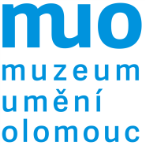 Smlouva o výpůjčce do zahraničí č. 1/2017/zhruzavřená podle ustanovení §  násl. zákona č. 89/2012 Sb., občanského zákoníku ČR:mezipůjčitelemMuzeum umění Olomouc, státní příspěvková organizace, Denisova 47, 771 11,OlomoucČeská republika, zastoupeným Mgr. Michalem Soukupem, ředitelem MUO avypůjčitelemGalerií města Bratislavy, Mirbachov palác, Františkánské nám. 11, 815 35  Bratislava 1, Slovenská republika, zastoupeným PhDr. Ivanem Jančárem, ředitelem GMB1.Půjčitel svěřuje vypůjčiteli předměty, uvedené v příloze této smlouvy pod pořadovým číslem xxxx v celkové pojistné hodnotě  xxxxpro výstavu:		xxxxxxkonanou v :		xxxxx termín výstavy:	od xxxxx do xxxxxlhůta výpůjčky:		od xxxx do xxxxVypůjčené předměty mohou být vypůjčitelem užity výhradně k výše uvedenému účelu a vypůjčitel je nesmí přenechat k užívání třetí osobě.2.Vypůjčené předměty musí být vráceny v termínu, uvedeném v odst. 1. O případné prodloužení výpůjční lhůty musí vypůjčitel písemně požádat půjčitele nejméně čtyři týdny před původně stanoveným termínem vrácení předmětů. Je však výhradně věcí půjčitele, zda žádosti vyhoví.Půjčitel má právo vyžadovat dřívější vrácení předmětů, má-li k tomu vážný důvod. Vážným důvodem je především vlastní potřeba půjčitele, nebo nedodržení smluvních podmínek vypůjčitelem. Vypůjčitel nemá v žádném případě právo vypůjčené předměty zadržovat.3.Vypůjčitel je povinen na své náklady pojistit vypůjčované předměty „z hřebíku na hřebík“, a to je na dopravu předmětů od půjčitele k vypůjčiteli, pobyt předmětů u vypůjčitele a dopravu od vypůjčitele zpět k půjčiteli, a to proti všem rizikům, včetně přírodních katastrof a klimatických vlivů na pojistné hodnoty, stanovené v příloze této smlouvy.  Pojistka jako písemný doklad o uzavření pojištění musí být vypůjčitelem zaslána tak, aby jej půjčitel obdržel nejméně deset dnů před sjednaným započetím lhůty výpůjčky. Před obdržením pojistky nelze předměty vydat k balení a transportu.Půjčitel si vyhrazuje právo upravit pojistné hodnoty při změnách na mezinárodním trhu s uměleckými předměty. O úpravě pojistných hodnot vyrozumí písemně vypůjčitele, pro něhož je změna závazná.4.Veškeré náklady na balení předmětů a transport tam i zpět nese vypůjčitel.Transport musí být proveden profesionální přepravní firmou, zabývající se přepravou uměleckých předmětů.Zapůjčované předměty jsou doprovázeny při transportu tam i zpět kurýrem, pracovníkem půjčitele, který je přítomen vybalování, kontrole stavu předmětů a jejich instalaci a před zpětným 
transportem je přítomen deinstalaci předmětů, kontrole jejich stavu a balení.Doba pobytu kurýra je při výpůjčkách v Evropě minimálně tři dny (dvě noci). Delší lhůtu pobytu kurýra stanoví půjčitel v případě většího počtu zapůjčovaných předmětů a to v souladu s počtem a charakteristikou předmětů.5.Vypůjčitel je povinen zacházet s vypůjčenými předměty po celou dobu výpůjčky s maximální péčí a učinit všechna opatření, aby zabránil jakémukoliv poškození, zničení nebo ztrátě.Díla jsou  k výpůjčce předána zarámovaná, vypůjčitel nebude s uvedenou adjustací  jakkoli  manipulovat. Všechny prostory, kde budou předměty umístěny, musí být zajištěny elektronickým zabezpečovacím systémem a nepřetržitou fyzickou ostrahou. Výstavní prostory musí být připraveny a uklizeny před vybalováním předmětů, aby předměty mohly být přímo instalovány na určené místo. Ve výjimečných případech, kdy z vážných důvodů není možno tuto podmínku splnit, musí mít vypůjčitel k dispozici vhodné depozitní prostory k přechodnému uložení předmětů.Všechny prostory musí mít zajištěny stabilní klimatické podmínky v hodnotách teplota 18- a relativní vlhkost 55 + - 5% a intenzita osvětlení nesmí  přesáhnout hodnotu 70 luxů.  6.Na zapůjčených předmětech nesmí být činěny žádné úpravy ani restaurátorské zásahy bez písemného souhlasu půjčitele.V případě, že by došlo k jakékoliv změně stavu, poškození, zničení nebo ztrátě předmětu, musí vypůjčitel okamžitě písemně informovat půjčitele. V případě změny stavu nebo poškození předmětu nad míru uvedenou ve zprávě o stavu předmětů, stanoví půjčitel rovněž písemně další postup, který je pro vypůjčitele závazný.Vyčíslení škody závisí od charakteru poškození a nákladu na restaurování. V případě zničení nebo ztráty předmětu platí stanovená pojistná hodnota.7.Fotografie  pro katalog výstavy  i další publikace k výstavě poskytne půjčitel vypůjčiteli proti úhradě.      S výjimkou celkových fotografických záběrů výstavy nesmí vypůjčitel fotografovat zapůjčené předměty ani nesmí umožnit fotografování dalším osobám.Užití poskytnutých fotografií pro komerční publikace, pohlednice, plakáty a jiné formy reprodukování není dovoleno bez předchozího souhlasu u půjčitele. V případě souhlasu podléhá užití zvláštnímu poplatku.8.Vypůjčitel je povinen v  katalogu i všech dalších tiskovinách, výstavních štítcích a všech případných dalších informačních formách uvádět název půjčitele tj. Muzeum umění Olomouc .9.Zvláštní ustanovení: Výpůjčku lze realizovat pouze v případě, že Ministerstvo kultury ČR vydápovolení k vývozu do zahraničí.10.Tato smlouva je vyhotovena ve dvou exemplářích. Smlouva nabývá platnosti podpisem obou smluvních stran, po kterém náleží  každé smluvní straně po jednom exempláři. V pochybnosti, nebo pro případ sporu je rozhodující české znění smlouvy.Případné spory podléhají právnímu řádu České republiky a soudem příslušným je soud v místě půjčitele, Okresní soud OlomoucV Olomouci dne 2. 12. 2016                                        	 V Bratislavě dne  5.1.2017         půjčitel: 					       	 vypůjčitel:Mgr. Michal Soukup		                                	  PhDr. Ivan Jančárředitel Muzea umění Olomouc                                	  ředitel Galerie města Bratislavy